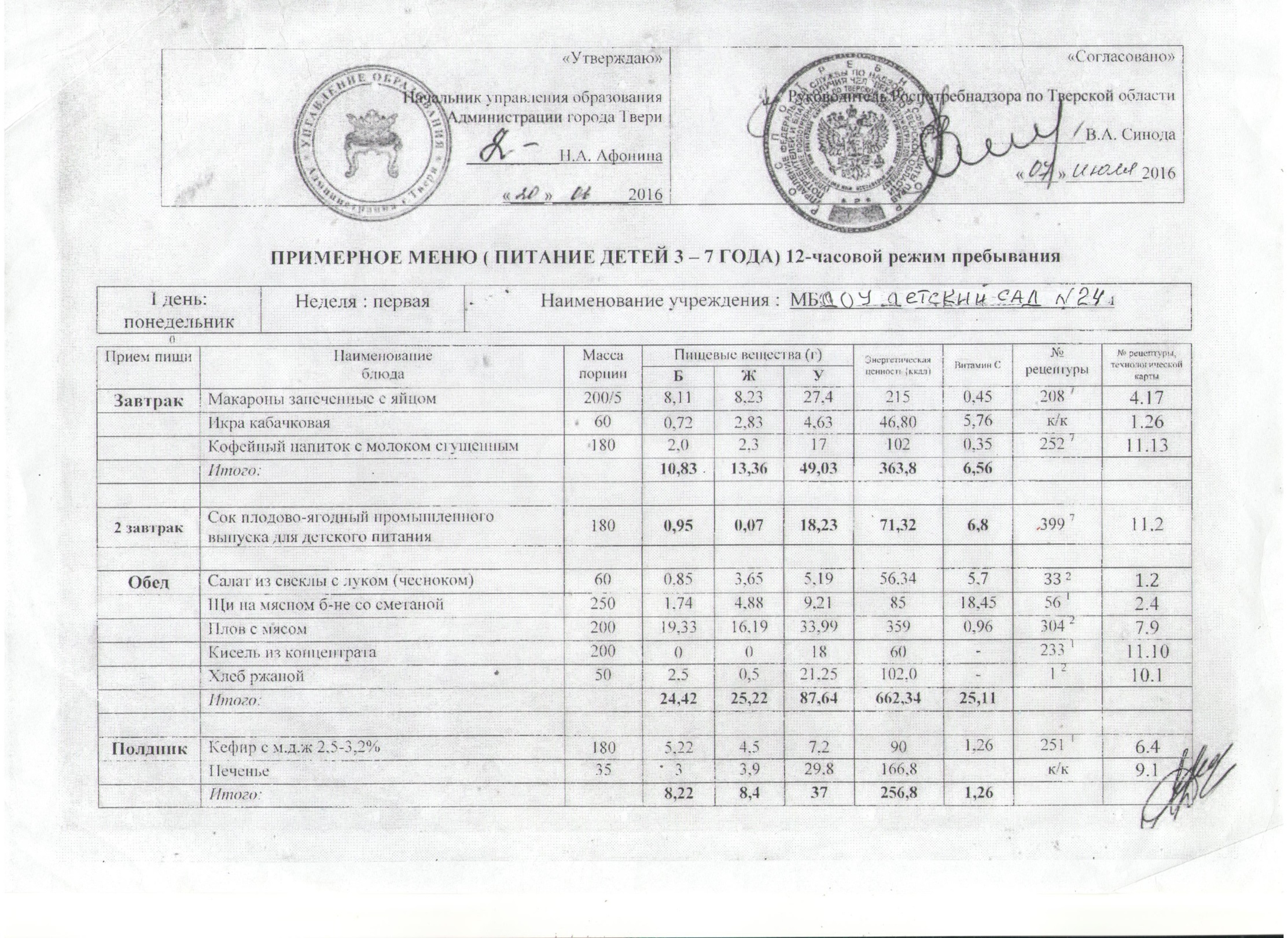 0000000000000                  0     0                                              0000000000000000       0           00   0                      Ужин Сырники с морковью 1501917,530,75367,50,88233 76.12Салат из   яблок и изюма600,550,64,8251,83,7526 31.23Какао с молоком 1801,21,31390 1,17248 111.7Итого:20,7519,448,57508,85,8208 7Итого за I день:Итого за I день:65,2966,45240,471863,0645,53II день:вторникНеделя : перваяНаименование учреждения :  МБОУ СШ № 36, дошкольные группыПрием пищиНаименование блюдаМассапорцииПищевые вещества (г)Пищевые вещества (г)Пищевые вещества (г)Энергетическая ценность (ккал)Витамин С№ рецептуры№ рецептуры, технологической картыПрием пищиНаименование блюдаМассапорцииБЖУЭнергетическая ценность (ккал)Витамин С№ рецептуры№ рецептуры, технологической картыЗавтрак Каша пшенная молочная2005,266,0724,48159,751,4696 14.7Чай с молоком1802,652,3311,31771,19248 111.6Бутерброд с маслом сливочным, сыром40/5/105,067,2714,62162,250,193 510.3Итого:13,9914,6452,14122,852 завтракГруша 1800,720,5419,6275,66,48368 211.1Обед Салат из зеленого горошка с луком601,575,083,9676,61.13Суп вермишелевый на курином бульоне2502,682,8317,14104,78,2538 12.6Суфле куриное7010,1513,032,141660,13310 27.7Капуста тушеная1803,65,4810,82122,80,06200 13.4Компот из яблок1800,160,1623,8897,61,72372 211.12Хлеб ржаной301,50,312,7561,2-1 210.1Итого :19,6626,8870,63619,316,76ПолдникРяженка с м.д.ж 2,5-3,2%1805,224,57,56920,54251 16.4Хлеб пшеничный402,680,2820,1296-1 210.1Итого:8,064,9426,12183,60,54Ужин Салат из свежей капусты со свеклой600,552,63,53813,921 31.16Котлета рыбная 7010,093,266,79970,24255 28.1Соус томатный300,691,953,09310,39228 212.3Пюре картофельное1503,064,820,4313818,15206 13.1Какао с молоком 1803,671,313901,2261 111.7Хлеб ржаной201,00,28,540,8-1 210.1Итого:18,0415,1453,62421,833,87Итого за II деньИтого за II день60,4762,14222,091712,360,05III день:среда Неделя : перваяНаименование учреждения :  МБДОУ №24Прием пищиНаименование блюдаМассапорцииПищевые вещества (г)Пищевые вещества (г)Пищевые вещества (г)Энергетическая ценность (ккал)Витамин С№ рецептуры№ рецептуры, технологической картыПрием пищиНаименование блюдаМассапорцииБЖУЭнергетическая ценность (ккал)Витамин С№ рецептуры№ рецептуры, технологической картыЗавтрак Омлет натуральный1059,2818,031,861930,18215 25.2Кофейный напиток с молоком1802,852,4114,36911,17253 111.11Хлеб пшеничный402,840,4418,5691,6-1 210.1Масло сливочное80.0486,67-59,840,0566 26.1Итого15,0227,5534,78435,441,192 завтракСок плодово-ягодный промышленного выпуска для детского питания1800,950,0718,2371,326,8399 711.2Обед Салат из свеклы с солёным огурцом600,853,655,1956,345,733 21.2Суп крестьянский со сметаной2502,317,7315,42140,5818,4б/н2.14Гуляш 8067,62,47164,80,97252 17.2Греча отварная1005,734,0625,76162-168 14.3Компот из сухофруктов1800,440,0227,761130,4376 211.8Хлеб ржаной301,50,312,7561,2-1 210.1Итого:16,8323,3689,35697,9225,47Полдник Йогурт питьевой 3,2% натуральный1805,224,57,56920,54251 16.4Сушка 302,821,820,1107,7-к/к10.11Итого:8,046,327,66199,70,54Ужин Пирожок с капустой и яйцом806,025,3627,70213,00,12454 210.13Рагу  из овощей 2003,245,3931,45221,311,06137 23.6Хлеб ржаной201,00,28,540,8-1 210.1Чай с молоком1802,652,3311,31771,19261 111.6Итого:12,9113,2878,96552,112,37Итого за III день:Итого за III день:53,770,492348,931961,1643,17IV день:Четверг Неделя : перваяНаименование учреждения Прием пищиНаименование блюдаМассапорцииПищевые вещества (г)Пищевые вещества (г)Пищевые вещества (г)Энергетическая ценность (ккал)Витамин С№ рецептуры№ рецептуры, технологической картыПрием пищиНаименование блюдаМассапорцииБЖУЭнергетическая ценность (ккал)Витамин С№ рецептуры№ рецептуры, технологической картыЗавтрак Каша манная молочная вязкая2006,217,4725,091921,9588 24.10Какао с молоком 1803,671,313901,2248 111.7Бутерброд с маслом сливочным, сыром40/5/105,067,2714,62162,250,193 710.3Итого:14,9416,0452,71444,253,342 завтракЯблоко печеное1000,40,433,87142,74,038571.17Обед:Салат витаминный600,843,645,4152,4419,4722 41.20Борщ со сметаной с м.д.ж не менее 15%2501,814,9112,74102,510,2827 12.12Запеканка картофельная с мясом 16512,139,525,72373,8291 27.16Соус сметанный300,455,061,62450,06354 212.2Компот из груш2000,160,1224,08980,86376 211.12Хлеб ржаной502,50,521,25102,0-1 210.1Итого:17,8923,7390,8636,9434,47Полдник Кефир с м.д.ж 2,5-3,2%1805,224,57,2901,26251 16.4Хлеб пшеничный402,840,4418,5691,6-1 210.1Итого:8,064,9425,76181,61,26Ужин:Салат из моркови с изюмом600,63,54,8251,815,125 31.19Запеканка творожная с изюмом15015,7813,0725,37275,91,54117 26.8Соус молочный401,651,373,2347,070,13354 212.4Чай с молоком без сахара1802,672,342,3542,21,20261 111.6аИтого:20,720,2835,7741717,97Итого за IV день:Итого за IV день:61,9965,39238,911822,4961,04V день:Пятница Неделя : перваяНаименование учреждения :  Прием пищиНаименование блюдаМассапорцииПищевые вещества (г)Пищевые вещества (г)Пищевые вещества (г)Энергетическая ценность (ккал)Витамин С№ рецептуры№ рецептуры, технологической картыПрием пищиНаименование блюдаМассапорцииБЖУЭнергетическая ценность (ккал)Витамин С№ рецептуры№ рецептуры, технологической картыЗавтрак Каша геркулесовая молочная2006,358,5127,131871,9593 14.8Кофейный напиток с молоком1802,852,4114,36911,17253 111.11Хлеб пшеничный402,840,4418,5691,6-1 210.1Масло  сливочное80.0486,67-59,840,0566 26.1Итого 12,0918,0360,05429,443,182 завтракСок плодово-ягодный промышленного выпуска для детского питания1800,950,0718,2371,326,8399 711.2Обед Салат из свеклы с морковью600,664,9676,714,642 21.24Суп харчо2505,015,3421,461549,07101 52.2Котлета говяжья7011,928,811,64173-161 17.1Овощи тушеные в сметанном соусе1805,084,114,5122,421,6984 73.10Компот из яблок1800,160,1623,8897,61,72372 211.12Хлеб ржаной502,50,521,25102,0-1 210.1Итого: 25,2724,997,69725,7137,08Полдник Ряженка с м.д.ж 2,5-3,2%1805,224,57,56920,54251 16.4Хлеб пшеничный402,680,2820,1296-1 210.1Итого:8,064,9426,12183,60,54Ужин:Оладьи с джемом130/1510,578,961,2364,00,61449 210.9Чай с молоком без сахара1802,672,342,3542,21,20263 111.4аГруша 1800,720,5419,6275,66,48368 211.1Итого :13,2411,2483,17481,81,81Итого за V день:Итого за V день:59,6159,18285,261891,8749,41VI день:понедельникНеделя : втораяНаименование учреждения :  Прием пищиНаименование блюдаМассапорцииПищевые вещества (г)Пищевые вещества (г)Пищевые вещества (г)Энергетическая ценность (ккал)Витамин С№ рецептуры№ рецептуры, технологической картыПрием пищиНаименование блюдаМассапорцииБЖУЭнергетическая ценность (ккал)Витамин С№ рецептуры№ рецептуры, технологической картыЗавтрак Макароны запеченные с сыром1507,888,8335,882590,19207 74.16Чай с сахаром1800,060,0211,98430,03392 111.4Хлеб пшеничный402,840,4418,5691,6-1 210.1Итого:10,789,2966,42393,60,222 завтракСок плодово-ягодный промышленного выпуска для детского питания1800,950,0718,2371,326,8399 711.2Обед Салат из свеклы с луком (чесноком)600,853,655,1956,345,73321.2Суп уха со сметаной2508,68,414,31679,1141 12.8Тефтели мясные708,989,497,31150,50,79174 17.4Капуста тушеная1803,65,4810,82122,80,06200 13.4Компот из сухофруктов без сахара1800,440,0215,9649,320,4376 211.8аХлеб ржаной502,50,521,25102,0-1 210.1Итого:24,9727,5474,83647,9616,06Полдник Кефир с м.д.ж 2,5-3,2%1805,224,57,2901,26251 16.4Гренка из хлеба пшеничного402,840,4418,5691,6-1 210.1Итого:8,064,9425,76181,61,26УжинСалат с морковью и изюмом400,63,54,8251,815,125 31.19Пудинг творожный с изюмом12018,1712,929,203060,23128 16.6Какао с молоком 1803,671,313901,2248 111.7Итого:22,4417,747,02447,816,58Итого за VI день:Итого за VI день:67,1559,47232,211746,9637,72VII день:вторникНеделя : втораяНаименование учреждения :  Прием пищиНаименование блюдаМассапорцииПищевые вещества (г)Пищевые вещества (г)Пищевые вещества (г)Энергетическая ценность (ккал)Витамин С№ рецептуры№ рецептуры, технологической картыПрием пищиНаименование блюдаМассапорцииБЖУЭнергетическая ценность (ккал)Витамин С№ рецептуры№ рецептуры, технологической картыЗавтрак Каша гречневая молочная2006,215,2827,9184-168 24.13Кофейный напиток с молоком1802,852,4114,36911,17253 111.11Бутерброд с маслом сливочным, сыром40/5/105,067,2714,62162,250,193 510.3Итого: 14,1214,9656,88437,251,362 завтракГруша 1800,720,5419,6275,66,48368 211.1ОбедСалат из моркови600,740,056,9631,382,8841 21.5Суп молочный с овощами2505,655,4316,431379,697 22.15 Печень тушеная в сметане55/4012,287,078,57144,9428,3582 27.19Макароны отварные1003,673,0117,63112-317 24.1Кисель из концентрата200--1860-233 111.10Хлеб ржаной502,50,521,25102,0-1 210.1Итого: 24,116,0188,84587,3238,35Полдник Ряженка с м.д.ж 2,5-3,2%1805,224,57,56920,54251 16.4Вафли 3018,818,8154,2-к/к9.3Итого:6,2213,326,36246,20,54Ужин :Салат из белокочанной капусты600,843,645,4152,4419,4720 21.6Рыба, запеченная в омлете7011,113,822,24820,26249 28.2Картофель отварной1552,654,1724,0814621,98125 73.7Чай с сахаром1800,060,0211,98430,03392 111.4Хлеб пшеничный402,840,4418,5691,6-1 210.1Итого:17,512,0962,27415,0441,74Итого за VII день:Итого за VII день:62,6656,9253,971761,3888,47 VIII день:Среда  Неделя : втораяНаименование учреждения Прием пищиНаименование блюдаМассапорции,гПищевые вещества (г)Пищевые вещества (г)Пищевые вещества (г)Энергетическая ценность (ккал)Витамин С№ рецептуры№ технологической картыПрием пищиНаименование блюдаМассапорции,гБЖУЭнергетическая ценность (ккал)Витамин С№ рецептуры№ технологической картыЗавтрак Омлет натуральный1059,288,032,861930,18215 25.2Чай  с молоком1802,652,3311,31771,19261 111.6Хлеб пшеничный402,840,4418,5691,6-1 210.1Масло сливочное80,0486,67-59,840,0566 26.1Итого:15,0217,5535,82435,441,42 завтракСок плодово-ягодный промышленного выпуска для детского питания1800,950,0718,2371,326,8399 711.2ОбедСалат из белокочанной капусты600,843,645,4152,4419,4720 21.6Суп картофельный с клецками2504,65,6815,27119,344,2837 12.3Курица тушеная в соусе 707,429,332,581061,5179 17.8Рис с овощами1503,86725,62125,95191 14.4Компот из сухофруктов без сахара1800,440,0215,9649,320,4376 111.8Хлеб ржаной502,50,521,25102,0-1 210.1Итого:19,6626,1786,07641,131,6Полдник Йогурт питьевой 3,2% натуральный1805,225,767,2106,21,26251 16.4Сушка 302,821,820,1107,7-к/к9.5Итого:8,047,5627,3213,91,26Ужин Винегрет 2002,7611,116,8189,620,445 21.4Сельдь малосоленая с луком605,36,50,91116124 11.15Чай с сахаром1800,070,017,1291,42392 111.4Хлеб пшеничный402,840,4418,5691,6-1 210.1Итого:8,0620,3747,58474,222,59Итого за VIII день:Итого за VIII день:51,7371,722151835,9663,65    IX день:Четверг Неделя : втораяНаименование учреждения :  Прием пищиНаименование блюдаМассапорцииПищевые вещества (г)Пищевые вещества (г)Пищевые вещества (г)Энергетическая ценность (ккал)Витамин С№ рецептуры№ рецептуры, технологической картыПрием пищиНаименование блюдаМассапорцииБЖУЭнергетическая ценность (ккал)Витамин С№ рецептуры№ рецептуры, технологической картыЗавтрак Каша пшеничная молочная2006,447,5325,381931,9598 14.9Кофейный напиток с молоком1802,852,4114,36911,17253 111.11Какао с молоком 1801,21,313900,83372 211.7Хлеб пшеничный402,840,4418,5691,6-1 210.1Масло сливочное80,0486,67-59,840,0566 26.1Итого:10,5315,9456,94434,442,832 завтракЯблоко 1800,720,7217,6484,612,0368 211.1Обед Салат из  свеклы с  яблоками600,663,116,8658,025,583521.3Суп картофельный 2502,342,8216,711011277 22.16Запеканка капустная с мясом 20016,816,5523,953069,4778 27.21Кисель из концентрата200--1860-233 111.10Хлеб ржаной502,50,521,25102,0-1 210.1Итого: 22,322,9886,77627Полдник Кефир с м.д.ж 2,-3,2%1805,224,57,2901,26251 16.4Гренка из хлеба пшеничного402,840,4418,5691,6-1 210.18,064,9425,76181,61,26Ужин Салат из моркови600,740,056,9631,382,8841 21.5Вареники ленивые 15521,8916,0322,63210,28230 26.9Соус сметанный сладкий500,702,042,9337,00354 212.3Чай с молоком без сахара1801,751,31,8424,351,19261 111.6аИтого:25,0820,4543,8413,73Итого IX  за  день:Итого IX  за  день:7067,97230,911794,0246,31X день:Пятница Неделя : втораяНаименование учреждения Прием пищиНаименование блюдаНаименование блюдаНаименование блюдаМассапорцииМассапорцииПищевые вещества (г)Пищевые вещества (г)Пищевые вещества (г)Энергетическая ценность (ккал)Витамин С№ рецептуры№  рецептуры, технологической картыПрием пищиНаименование блюдаНаименование блюдаНаименование блюдаМассапорцииМассапорцииБЖУЭнергетическая ценность (ккал)Витамин С№ рецептуры№  рецептуры, технологической картыЗавтрак Каша «Дружба» вязкаяКаша «Дружба» вязкаяКаша «Дружба» вязкая2002006,27,7327,712011,95168 24.11Какао с молоком Какао с молоком Какао с молоком 1801801,21,313900,83372 211.7Масло сливочноеМасло сливочноеМасло сливочное880.0486,67-59,840,0566 26.1Хлеб пшеничныйХлеб пшеничныйХлеб пшеничный40402,840,4418,5691,6-1 210.1Итого:Итого:Итого:9,1514,8658,25395,4442 завтракСок плодово-ягодный промышленного выпуска для детского питанияСок плодово-ягодный промышленного выпуска для детского питанияСок плодово-ягодный промышленного выпуска для детского питания1801800,950,0718,2371,326,8399 711.2Обед Салат из свеклы с зел.горошкомСалат из свеклы с зел.горошкомСалат из свеклы с зел.горошком60601,134,564,09644,4853 11.1Суп картоф. с мясными фрикаделькамиСуп картоф. с мясными фрикаделькамиСуп картоф. с мясными фрикадельками2502506,645,1815,4413911,239 12.1Рыба тушеная в сметанном соусеРыба тушеная в сметанном соусеРыба тушеная в сметанном соусе80/2080/2012,26,555,2138,22,23139 58.5Картофель отварной Картофель отварной Картофель отварной 1551551,943,6222,86143,714,25125 73.7Компот из сухофруктов без сахараКомпот из сухофруктов без сахараКомпот из сухофруктов без сахара1801800,440,0215,9649,320,4376 111.8аХлеб ржанойХлеб ржанойХлеб ржаной50502,50,521,25102,0-1 210.1Итого: Итого: Итого: 24,5720,52142,72684,533,88Полдник Кисломолочный напиток «Бифидок»Кисломолочный напиток «Бифидок»Кисломолочный напиток «Бифидок»1801804,24,85,4841,05251 16.4Ватрушка (пирожок) с джемомВатрушка (пирожок) с джемомВатрушка (пирожок) с джемом60603,822,5537,81900,06458 210.7Итого:Итого:Итого:8,027,3543,22741,32Ужин Салат из кукурузы  с репчатым лукомСалат из кукурузы  с репчатым лукомСалат из кукурузы  с репчатым луком60604,887,2428,51198111 71.14Омлет с морковьюОмлет с морковьюОмлет с морковью1051055,6111,612,78137,850,96115 25.6Чай с молокомЧай с молокомЧай с молоком1801802,652,3311,31771,19261 111.6Хлеб пшеничныйХлеб пшеничныйХлеб пшеничный40402,840,4418,5691,6-1 210.1Итого:Итого:Итого:15,9821,6261,16504,453,15Итого за X день:Итого за X день:Итого за X день:Итого за X день:58,6764,42323,561929,7149,06XI день:Понедельник XI день:Понедельник Неделя : третья3-7 лет3-7 летНаименование учреждения Наименование учреждения Наименование учреждения Наименование учреждения Наименование учреждения Наименование учреждения Наименование учреждения Наименование учреждения Наименование учреждения Прием пищиНаименование блюдаВыход блюдаПищевые вещества (г)Пищевые вещества (г)Пищевые вещества (г)Энергетическая ценность (ккал)Витамин С№ рецептуры№  рецептуры, технологической картыПрием пищиНаименование блюдаВыход блюдаБЖУЭнергетическая ценность (ккал)Витамин С№ рецептуры№  рецептуры, технологической картыЗавтрак Каша манная с изюмом2006,417,529,5209,61-89 24.21Кофейный напиток с молоком сгущенным18022,3171020,35252 111.13Хлеб пшеничный402,840,4418,5691,6-1 210.1Масло сливочное80,0486,67-59,840,0566 26.1Итого:11,316,9165,06463,050,42 завтракСок плодово-ягодный промышленного выпуска для детского питания1800,950,0718,2371,326,8399 711.2Обед Салат из свеклы с луком (чесноком)600,853,655,1956,345,733 21.2Щи «Уральские»  со сметаной 2501,794,9912,48101,518,4556 12.22Тефтели мясные708,989,497,31150,50,79174 17.4Греча отварная10034,2714,6175,33-186 14.3Компот из сухофруктов без сахара1800,440,0215,9649,320,4376 111.8аХлеб ржаной502,50,521,25102,0-1 210.1Итого:17,5622,9276,79634,9931,34Полдник Кефир с м.д.ж 2,5-3,2%1805,224,57,2901,26251 16.4Гренка из пшеничного хлеба402,840,4418,5691,6-4 210.1Итого:8,064,9425,76181,61,26Ужин Салат из моркови и яблок600,640,15,1724,243,75233 71.10Сырники запеченные15024,8215,9131,22365,410,738 26.7Чай  с молоком 1802,652,3311,31771,19261 111.6Итого:28,1118,3447,7466,655,64Итого за XI день:Итого за XI день:65,9863,18233,541817,6145,44XII день:Вторник Неделя : третьяНаименование учреждения Прием пищиНаименование блюдаМассапорцииПищевые вещества (г)Пищевые вещества (г)Пищевые вещества (г)Энергетическая ценность (ккал)Витамин С№ рецептуры№  рецептуры, технологической картыПрием пищиНаименование блюдаМассапорцииБЖУЭнергетическая ценность (ккал)Витамин С№ рецептуры№  рецептуры, технологической картыЗавтрак Каша «Янтарная» (пшенная с яблоками)2008,211,837,8292-168 24.19Какао с молоком 1801,21,313900,83372 211.7Бутерброд с маслом сливочным, сыром40/5/105,067,2724,62162,250,193 510.3Итого:15,9121,473,73531,251,382 завтракГруша 1800,720,5419,6275,66,48368 211.1Обед Огурец соленый600,570,12,411215к/к1.25Суп гороховый на мясном б-не с гренками250/105,495,2716,321355,8136 12.5Суфле из отварного мяса7010,1513,032,141660,13320 27.22Картофельное пюре1202,443,8416,34110,414,5206 13.1Компот из яблок1800,160,1623,8897,61,72372 211.12Хлеб ржаной502,50,521,25102,0-1 210.1Итого :21,3122,982,3462337,16ПолдникРяженка с м.д.ж 2,5-3,2%1805,224,57,56920,54251 16.4Хлеб пшеничный402,840,4418,5691,6-1 210.1Итого:8,064,9426,12183,60,54Ужин Рагу из овощей2002,417,3618,2624211,06137 23.6Гребешок  с повидлом705,34,7529,5183,30,26261 110.6Какао  с молоком без сахара1801,21,33,4470,99417 511.6аИтого:8,923,4151,16472,312,31Итого за XII деньИтого за XII день54,973,19252,971885,7557,87XIII день:Среда Неделя : третьяНаименование учреждения :  Прием пищиНаименование блюдаМассапорцииПищевые вещества (г)Пищевые вещества (г)Пищевые вещества (г)Энергетическая ценность (ккал)Витамин С№ рецептуры№  рецептуры, технологической картыПрием пищиНаименование блюдаМассапорцииБЖУЭнергетическая ценность (ккал)Витамин С№ рецептуры№  рецептуры, технологической картыЗавтрак Омлет натуральный1059,288,032,861930,18215 25.2Икра кабачковая600,722,834,6346,805,76к/к1.26Кофейный напиток с молоком1802,852,4114,36911,17248 111.11Хлеб пшеничный402,840,4418,5691,6-6 210.1Масло сливочное80,0486,67-59,840,0561 26.1Итого13,3616,4434,42434,441,42 завтракСок плодово-ягодный промышленного выпуска для детского питания1800,950,0718,2371,326,8399 711.2Обед Салат из зеленого горошка с луком601,575,083,9676,61.13Свекольник  со сметаной2501,926,3310,05104,1212,3534 12.7Жаркое по-домашнему2007,35,314,66227,38,1153 17.13Компот из груш2000,160,1224,08980,86372 211.12Хлеб ржаной502,50,521,25102,0-1 210.1Итого:13,2917,2167,86560,4227,05Полдник Йогурт 3,2% натуральный1805,224,57,56920,54251 16.4Печенье 352,12,721,3166,8-б/н9.1Итого:7,327,228,86258,80,54Ужин Салат из белокочанной капусты600,843,645,4152,4419,4720 21.6Котлета рыбная любительская8010,953,78,691123,02256 68.9Соус томатный300,691,953,09310,39228 212.1Рис отварной1503,645,3736,67210-315 24.2Чай с сахаром1800011,98430,03248 111.4Итого:17,3215,9666,86495,4422,91Итого за  XIII день:Итого за  XIII день:52,2456,88220,861820,4258,7XIV день:Четверг Неделя : третьяНаименование учреждения :  Прием пищиНаименование блюдаМассапорцииПищевые вещества (г)Пищевые вещества (г)Пищевые вещества (г)Энергетическая ценность (ккал)Витамин С№ рецептуры№  рецептуры, технологической картыПрием пищиНаименование блюдаМассапорцииБЖУЭнергетическая ценность (ккал)Витамин С№ рецептуры№  рецептуры, технологической картыЗавтрак Каша «Ассорти» молочная2006,417,7329,712121,92171 24.19Какао с молоком 1803,671,313901,2248 111.7Бутерброд с сыром30/5/105,067,2714,621450,193 510.3Итого:14,3217,4158,694483,282 завтракЯблоко 1800,720,7217,6484,612,0368 211.1Обед:Салат витаминный600,843,645,4152,4419,4722 41.20Суп лапша с курицей2509,047,3413,94159,6-86 22.17Рагу овощное 2003,247,3618,262425,2621 67.17Компот из сухофруктов без сахара1800,440,0215,9649,320,4376 211.8аХлеб ржаной502,50,521,25102,0-1 210.1Итого:16,0618,8674,82605,3625,07Полдник Кефир с м.д.ж 2,5-3,2%1805,224,57,2901,26251 16.4Гренка из хлеба пшеничного402,840,4418,5691,6-1 210.1Итого:8,064,9425,76181,61,26Ужин:Салат из моркови600,740,0516,9631,382,8841 21.5Пудинг из творога с яблоками15020,4618,0922,113332,07240 26.10Соус сметанный500,72,042,9337-354 28.2Чай с молоком1802,652,3311,31771,19261 211.6Итого:24,5522,5153,31478,386,14Итого за XIV день:Итого за XIV день:63,7164,44230,221797,9447,75  XV день:Пятница Неделя : третьяНаименование учреждения :  Прием пищиНаименование блюдаМассапорцииПищевые вещества (г)Пищевые вещества (г)Пищевые вещества (г)Энергетическая ценность (ккал)Витамин С№ рецептуры№  рецептуры, технологической картыПрием пищиНаименование блюдаМассапорцииБЖУЭнергетическая ценность (ккал)Витамин С№ рецептуры№  рецептуры, технологической картыЗавтрак Каша рисовая молочная2005,555,4342,79192-173 54.6Кофейный напиток с молоком1802,852,4114,36911,17395 211.11Хлеб пшеничный402,840,4418,5691,6-1 210.1Масло  сливочное80,0486,67-59,840,0566 26.1Итого 12,113,8474,35433,441,252 завтракСок плодово-ягодный промышленного выпуска для детского питания1800,950,0718,2371,326,8399 711.2Обед Икра свекольная601,224,495,3264,648,3454 71.27Рассольник «Ленинградский» со сметаной2504,17,1620,931458,233 12.10Биточки рыбные7010,093,266,79970,24255 28.1Овощи в молочном соусе2406,775,4719,34163,228,9184 73.8Компот из груш2000,160,1224,08980,86372 211.12Хлеб ржаной502,50,521,25102,0-1 210.1Итого: 24,842197,71669,8441,91Полдник Кисломолочный продукт «Бифидок»1805,045,766,48100,81,26251 16.4Лепешка сметанная806,28,1340,26261,3-211 310.16Итого :11,2613,8946,74362,11,26Ужин:Салат из кукурузы  с репчатым луком604,887,2428,51198111 71.14Картофель запеченный в сметан. соусе2004,828,1426,021965,78151 73.3Чай с сахаром1800011,98430,03248 111.4Хлеб пшеничный402,840,4418,5691,6-1 210.1Итого:9,721,4257,74425,624,83Итого за XV день:Итого за XV день:58,857,22294,771962,3256,05XVI день:Понедельник  Неделя : четвертаяНаименование учреждения Прием пищиНаименование блюдаМассапорцииПищевые вещества (г)Пищевые вещества (г)Пищевые вещества (г)Энергетическая ценность (ккал)Витамин С№ рецептуры№  рецептуры, технологической картыПрием пищиНаименование блюдаМассапорцииБЖУЭнергетическая ценность (ккал)Витамин С№ рецептуры№  рецептуры, технологической картыЗавтрак Макароны запеченные с яйцом200/58,118,2327,42150,45208 74.17Кофейный напиток с молоком сгущен18022,3171020,35252 111.13Бутерброд с маслом сливочным30/52,34,3614,62108-2 210.2Итого:12,4114,89594250,82 завтракСок плодово-ягодный промышленного выпуска для детского питания1800,950,0718,2371,326,8399 711.2Обед Салат из свеклы с зеленым горошком601,134,564,09644,4853 11.1Суп с рыбными фрикадельками2507,043,2415,28114,5716,3145 72.19Голубцы ленивые со сметаной20014,129,0420,2621920,03151 17.12Компот из сухофруктов2000,440,0227,761130,4376 211.8Хлеб ржаной502,50,521,25102,0-1 210.1Итого:25,2317,3688,64612,5741,22Полдник Кефир с м.д.ж 2,5-3,2%1805,224,57,2901,26251 16.4Пряники 402,6328,8152,6-б/н9.4Итого:7,827,536242,61,26УжинСалат из яблок и изюма600,550,056,9651,82,882631.23Запеканка творожно-морковная150171522,83002,13240 26.11Соус сметанный сладкий500,72,042,9337-354 212.3Какао с молоком без сахара 18011,31,0442,241,2248 111.7Хлеб пшеничный402,840,4418,5691,6-1 210.1Итого:22,0918,8252,29522,646,21Итого за  XVI день:Итого за  XVI день:68,558,64254,161874,1356,29XVII день:Вторник Неделя : четвертаяНаименование учреждения :  Прием пищиНаименование блюдаМассапорцииПищевые вещества (г)Пищевые вещества (г)Пищевые вещества (г)Энергетическая ценность (ккал)Витамин Смг№ рецептуры№  рецептуры, технологической картыПрием пищиНаименование блюдаМассапорцииБЖУЭнергетическая ценность (ккал)Витамин Смг№ рецептуры№  рецептуры, технологической картыЗавтрак Каша геркулесовая молочная2006,358,5127,131871,9593 14.8Чай  с молоком1802,852,4114,36911,17261 211.11Бутерброд с сыром40/5/105,067,2714,621450,193 510.3Итого:14,2618,1956,114233,312 завтракГруша 1800,720,5419,6275,66,48368 211.1ОбедСалат из моркови600,740,0516,9631,382,8841 21.5Суп молочный с рисом2505,766,6318,281561,1743 12.13Суфле из печени7015,575,3161,610,4321 27.18Овощное  пюре1503,064,820,4313818,15322 23.1Кисель из концентрата200001860-233 111.10Хлеб ржаной502,50,521,25102,0-1 210.1Итого: 26,8218,9383,26617,630,12Полдник Ряженка с м.д.ж 2,5-3,2%1805,224,57,56920,54251 16.4Хлеб пшеничный402,840,4418,5691,6-1 210.1Итого:8,064,9426,12183,60,54Ужин :Салат из свеклы с морковью600,664,9676,714,642 21.24Рыба, запеченная с картофелем по-русски24011,210,128,52371,34151 18.11Чай с сахаром1800011,98430,03392 111.3Итого:11,816,145,44356,715,97Итого за XVII день:Итого за XVII день:61,6658,7230,551656,5146,42XVIII день:Среда Неделя : четвертаяНаименование учреждения Прием пищиНаименование блюдаНаименование блюдаНаименование блюдаМассапорцииМассапорцииПищевые вещества (г)Пищевые вещества (г)Пищевые вещества (г)Энергетическая ценность (ккал)Витамин Смг№ рецептуры№  рецептуры, технологической картыПрием пищиНаименование блюдаНаименование блюдаНаименование блюдаМассапорцииМассапорцииБЖУЭнергетическая ценность (ккал)Витамин Смг№ рецептуры№  рецептуры, технологической картыЗавтрак Омлет натуральныйОмлет натуральныйОмлет натуральный1051059,288,032,861930,18215 25.2Какао с молокомКакао с молокомКакао с молоком1801802,852,4114,36911,17248 111.7Хлеб пшеничныйХлеб пшеничныйХлеб пшеничный40402,840,4418,5691,6-1 210.1Масло  сливочноеМасло  сливочноеМасло  сливочное880,0486,67-59,840,0566 26.1Итого:Итого:Итого:15,0217,5535,78435,441,042 завтракСок плодово-ягодный промышленного выпуска для детского питанияСок плодово-ягодный промышленного выпуска для детского питанияСок плодово-ягодный промышленного выпуска для детского питания1801800,950,0718,2371,326,8399 711.2Обед Салат из свежей капусты со свеклойСалат из свежей капусты со свеклойСалат из свежей капусты со свеклой60600,552,63,53813,921 31.16Суп овощной с зел.горошком, сметанойСуп овощной с зел.горошком, сметанойСуп овощной с зел.горошком, сметаной2502502,83,210,0274,531,2440 22.21Курица тушеная в томатном соусе Курица тушеная в томатном соусе Курица тушеная в томатном соусе 70707,429,332,581061,5179 17.8Рис с овощамиРис с овощамиРис с овощами1501503,86725,62125,95315 24.4Компот из грушКомпот из грушКомпот из груш2002000,160,1224,08980,86372 211.12Хлеб ржанойХлеб ржанойХлеб ржаной50502,50,521,25102,0-1 210.1Итого:Итого:Итого:17,2922,7587,03630,565,49Полдник Йогурт питьевой 3,2% натуральныйЙогурт питьевой 3,2% натуральныйЙогурт питьевой 3,2% натуральный1801805,224,57,56920,54251 16.4Хлеб пшеничныйХлеб пшеничныйХлеб пшеничный40402,840,4418,5691,6-1 210.1Итого:Итого:Итого:8,064,9426,12183,60,54Ужин Сельдь малосоленаяСельдь малосоленаяСельдь малосоленая60605,36,50,91116124 11.15Салат из картофеля и зелёным горошком, яйцом «Зимний»Салат из картофеля и зелёным горошком, яйцом «Зимний»Салат из картофеля и зелёным горошком, яйцом «Зимний»200200910,41423255,625 31.17Чай с молокомЧай с молокомЧай с молоком1801802,652,3311,31771,19261 211.6Итого:Итого:Итого:14,316,926,8939156,63Итого за XVIII день:Итого за XVIII день:Итого за XVIII день:Итого за XVIII день:55,5762,141941716,1475,88XIX день:Четверг XIX день:Четверг Неделя : четвертаяНаименование учреждения :  Наименование учреждения :  Наименование учреждения :  Наименование учреждения :  Наименование учреждения :  Наименование учреждения :  Наименование учреждения :  Наименование учреждения :  Прием пищиНаименование блюдаМассапорцииПищевые вещества (г)Пищевые вещества (г)Пищевые вещества (г)Энергетическая ценность (ккал)Витамин Смг№ рецептуры№  рецептуры, технологической картыПрием пищиНаименование блюдаМассапорцииБЖУЭнергетическая ценность (ккал)Витамин Смг№ рецептуры№  рецептуры, технологической картыЗавтрак Каша пшеничная молочная2006,444,0833,381931,9598 14.9Кофейный напиток с молоком1802,852,4114,36911,17253 111.12Хлеб пшеничный402,840,4418,5691,6-1 210.1Масло  сливочное80,0486,67-59,840,0566 26.1Итого:12,1813,666,3435,443,182 завтракЯблоко 1800,720,7217,6484,612,0368 211.1Обед Салат из  свеклы с  яблоками601,883,82,8553,123,2835 21.3Бульон с яйцом , гренками2505,472,5512,9375,90,4735 62.20Суфле куриное с рисом7011,811,63,2164-311 27.6Капуста тушеная1803,65,4810,82122,80,06200 13.4Кисель из концентрата200--1860-233 111.10Хлеб ржаной502,50,521,25102,0-1 210.1Итого: 25,2523,9369,03577,826,11Полдник Кефир с м.д.ж 2,5-3,2%1805,224,57,2901,26251 16.4Хлеб пшеничный402,840,4418,5691,6-1 210.1Итого:8,064,9425,76181,61,26Ужин Салат из моркови и яблок600,640,15,1724,243,7538 21.10Крупеник  с творогом20017,015,022,83002,13377 26.13Сметанный соус500,72,042,93370,019354212.3Чай с молоком без сахара1801,751,31,8424,351,19261 211.6аИтого:20,0918,4432,74385,597,09Итого XIX  за  день:Итого XIX  за  день:66,361,63211,471738,0539,21XX день:Пятница  Неделя : четвертаяНаименование учреждения Прием пищиНаименование блюдаМассапорцииПищевые вещества (г)Пищевые вещества (г)Пищевые вещества (г)Энергетическая ценность (ккал)Витамин С, мг№ рецептуры№  рецептуры, технологической картыПрием пищиНаименование блюдаМассапорцииБЖУЭнергетическая ценность (ккал)Витамин С, мг№ рецептуры№  рецептуры, технологической картыЗавтрак Каша рисовая молочная2005,555,4342,79192-173 54.6Чай с молоком1802,652,3311,31771,19261 211.6Бутерброд с маслом сливочным30/52,34,3614,62108-2 210.2Итого:10,512,1268,723771,192 завтракСок плодово-ягодный промышленного выпуска для детского питания1800,950,0718,2371,326,8399 711.2Обед Салат из свеклы с чесноком600,853,655,1956,345,733 21.1Суп «Полевой»2508,54921,82028,279 22.10Ёжики рыбные в томатном соусе80/3013,68,313,9184,3-23 28.8Компот из сухофруктов без сахара1800,440,0215,9649,320,4376 711.8аХлеб ржаной502,50,521,25102,0-1 210.1Итого: 25,9321,4778,1593,9614,3Полдник Кисломолочный напиток «Бифидок»1805,224,57,2901,26251 16.4Булочка с изюмом «Австрийская»604,96,0934,14210,7-461710.15Итого:10,1210,5941,34300,71,26Ужин Запеканка овощная20061124,72031,382 73.8Соус сметанный500,72,042,9337,050,019354 212.2Какао с молоком1802,852,4114,36911,17248 111.7Хлеб пшеничный402,840,4418,5691,6-1 210.1Итого:9,5515,4541,99331,052,49Итого за XX день:Итого за XX день:5759,63248,381674,0326,04